1.3-1結合消防單位辦理防災宣導活動學校名稱北園國小 活動日期、時間111.9.12活動名稱防災、防震宣導協辦單位嘉義市消防局德安分隊活動地點校園參加人次約290人活動照片活動照片活動照片活動照片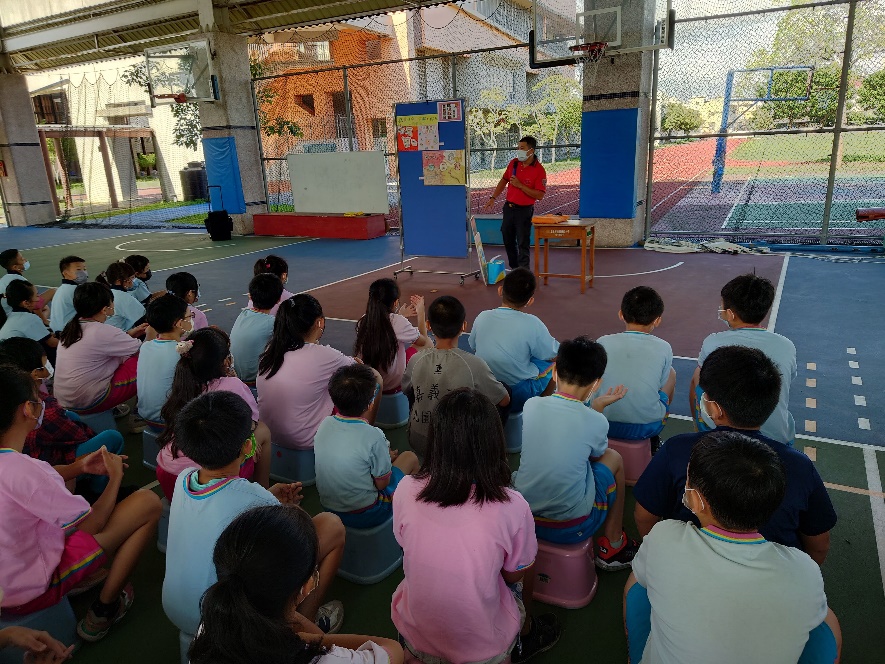 消防人員到校為學生進行宣導活動。消防人員到校為學生進行宣導活動。消防人員到校為學生進行宣導活動。消防人員到校為學生進行宣導活動。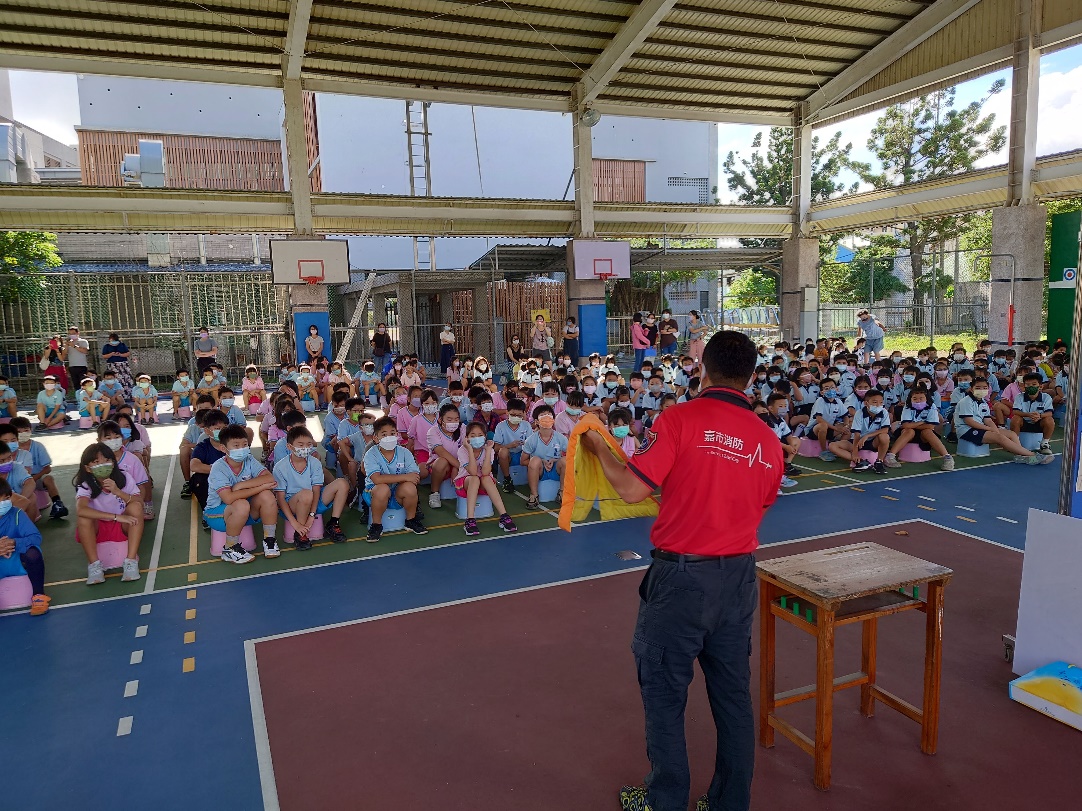 請同學上台示範地震避難的動作，必給予修正與注意的事項。請同學上台示範地震避難的動作，必給予修正與注意的事項。請同學上台示範地震避難的動作，必給予修正與注意的事項。請同學上台示範地震避難的動作，必給予修正與注意的事項。